День САМОУПРАВЛЕНИЯУчащиеся 11»А» класса на «День Учителя» провели уроки в начальных классах.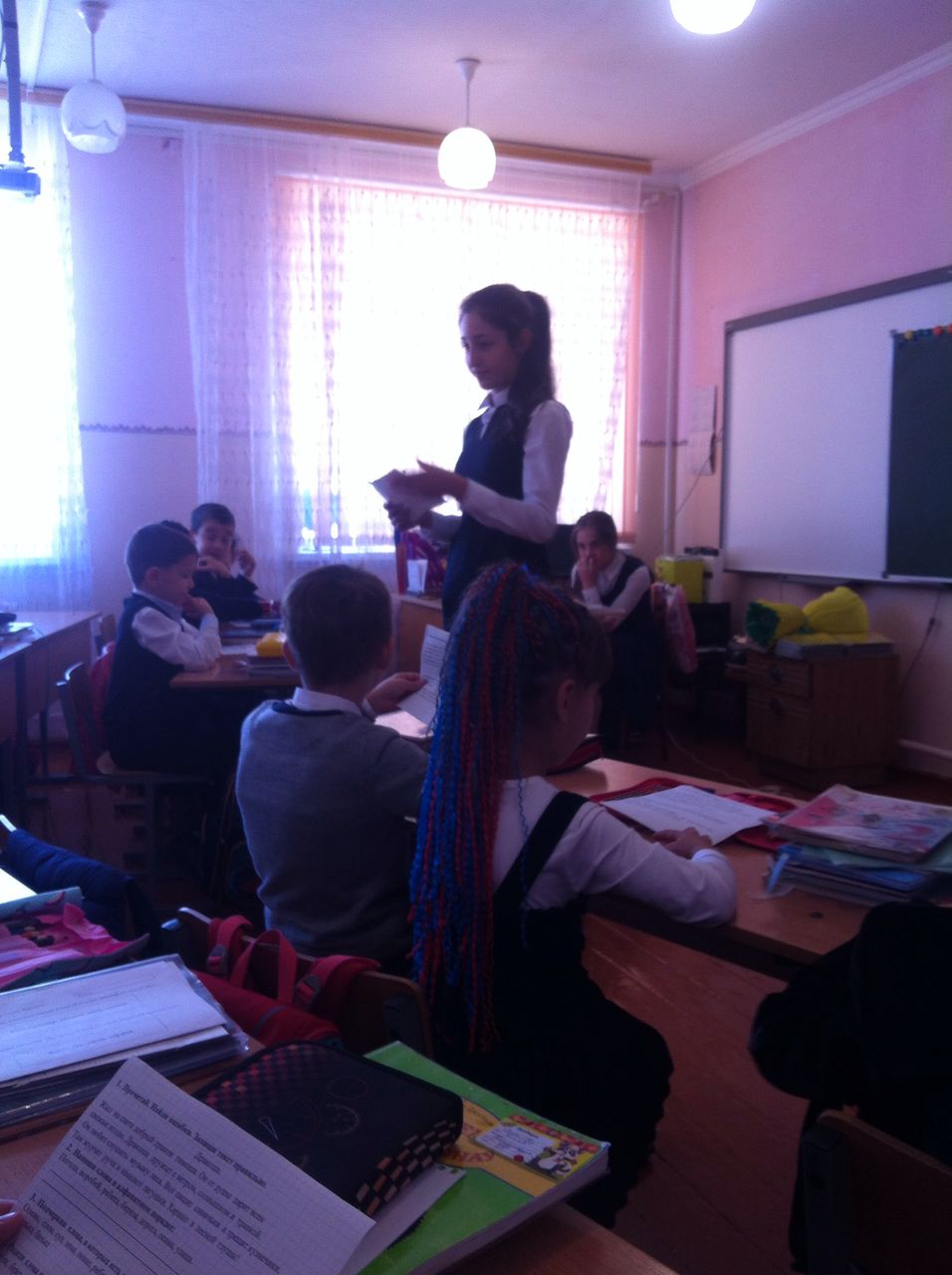 Ученики 9-11 классов провели утренники в начальной школе.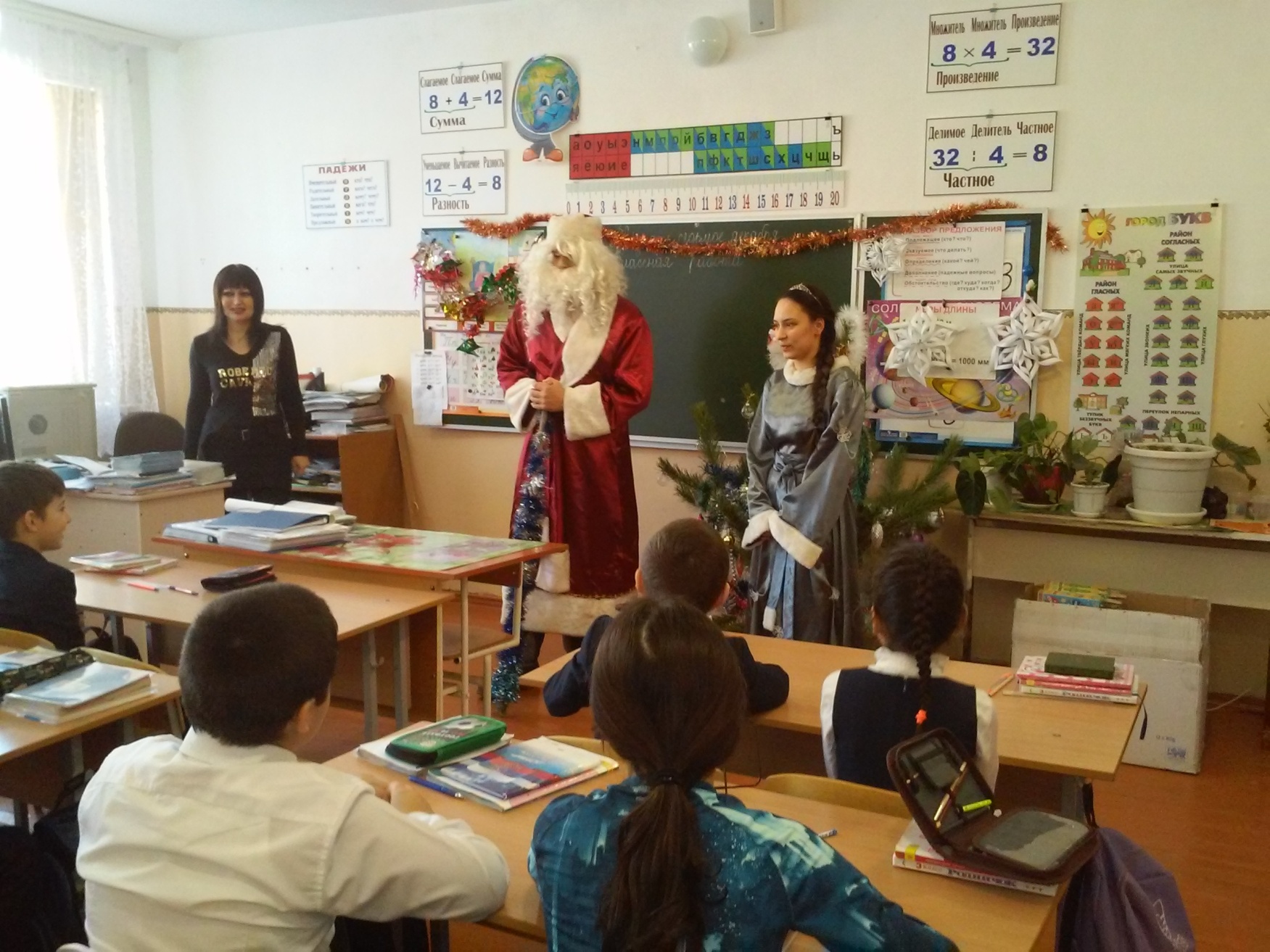 